Республиканский региональный оператор" Аэросити-2000" представил новый мусоровоз МАЗ. Семь автомобилей будут обслуживать Таштыпский и Орджоникидзевский районы, в которых на сегодняшний день практически полностью отсутствует система сбора твердых коммунальных отходов. Мусоровоз обладает большой грузоподъемностью и высокой степенью сжатия. Кузов этого автомобиля при объеме 20 кубометров в состоянии вместить в четыре раза превышающий объем мусора. Благодаря задней загрузке он может принимать отходы как из маленьких однокубовых контейнеров, так и из восьмикубовых бункеров. В Хакасию в ближайшее время поступят 30 восьмикубовых бункеров для сельских поселений. Площадки сбора твердых коммунальных отходов планируется оснастить современными однокубовыми контейнерами. - Новейшая современная техника и оборудование поставляется в Хакасию для улучшения качества жизни населения. Региональный оператор выполняет взятые обязательства в рамках коммунальной реформы. Техника оборудована навигационными системами, что позволит отслеживать в онлайн режиме передвижение отходов от площадок сбора до полигонов, - сообщил министр природных ресурсов и экологии Хакасии Юрий Соколов. 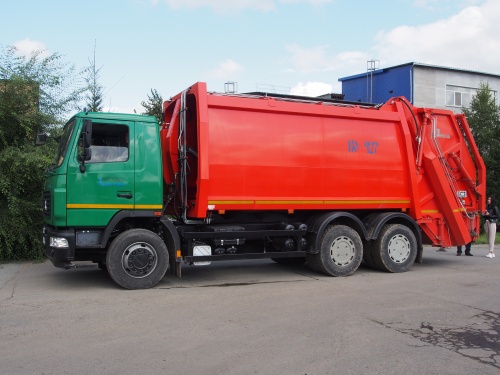 